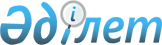 О внесении изменений в постановление акимата Айтекебийского района от 3 декабря 2021 года № 317 "Об установлении квоты рабочих мест для инвалидов по Айтекебийскому району на 2022 год"
					
			С истёкшим сроком
			
			
		
					Постановление акимата Айтекебийского района Актюбинской области от 1 ноября 2022 года № 237. Прекращено действие в связи с истечением срока
      В соответствии со статьями 31, 37 Закона Республики Казахстан "О местном государственном управлении и самоуправлении в Республике Казахстан" и Законом Республики Казахстан от 27 июня 2022 года "О внесении изменений и дополнений в некоторые законодательные акты Республики Казахстан по вопросам улучшения качества жизни лиц с инвалидностью", акимат Айтекебийского района ПОСТАНОВЛЯЕТ:
      1. Внести в постановление акимата Айтекебийского района от 3 декабря 2021 года № 317 "Об установлении квоты рабочих мест для инвалидов по Айтекебийскому району на 2022 год" следующие изменения:
      заголовок указанного постановления изложить в следующей новой редакции:
      "Об установлении квоты рабочих мест для лиц с инвалидностью по Айтекебийскому району на 2022 год";
      преамбулу указанного постановления изложить в следующей новой редакции:
      "В соответствии со статьей 31 Закона Республики Казахстан "О местном государственном управлении и самоуправлении в Республике Казахстан", статьями 9, 27 Закона Республики Казахстан "О занятости населения" и приказом Министра здравоохранения и социального развития Республики Казахстан от 13 июня 2016 года № 498 "Об утверждении Правил квотирования рабочих мест для лиц с инвалидностью", зарегистрированным в Реестре государственной регистрации нормативных правовых актов № 14010, акимат Айтекебийского района ПОСТАНОВЛЯЕТ:";
      пункт 1 изложить в следующей новой редакции:
      "1. Установить квоту рабочих мест для лиц с инвалидностью в размере от двух до четырех процентов от численности рабочих мест без учета рабочих мест на тяжелых работах, работах с вредными, опасными условиями труда по Айтекебийскому району на 2022 год согласно приложению к настоящему постановлению.";
      наименование приложения к указанному постановлению изложить в новой редакции:
      "Квота рабочих мест для лиц с инвалидностью по Айтекебийскому району на 2022 год в разрезе организаций".
      2. Государственному учреждению "Айтекебийский районный отдел занятости и социальных программ" в установленном законодательством порядке обеспечить:
      1) направление настоящего постановления на казахском и русском языках в Республиканское государственное предприятие на праве хозяйственного ведения "Институт законадательства и правовой информации Республики Казахстан" Министерства юстиции Республики Казахстан для официального опубликования и включения в Эталонный контрольный банк нормативных правовых актов Республики Казахстан;
      2) размещение настоящего постановления на интернет-ресурсе акимата Айтекебийского района после его официального опубликования.
      3. Контроль за исполнением настоящего постановления возложить на курирующего заместителя акима района.
      4. Настоящее постановление вводится в действие со дня первого официального опубликования.
					© 2012. РГП на ПХВ «Институт законодательства и правовой информации Республики Казахстан» Министерства юстиции Республики Казахстан
				
      Аким Айтекебийского района 

Д. Ермаганбетов
